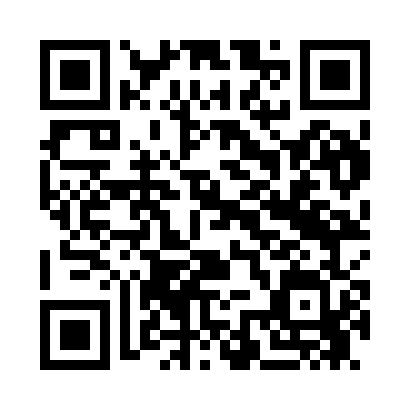 Prayer times for Saiakopli, EstoniaWed 1 May 2024 - Fri 31 May 2024High Latitude Method: Angle Based RulePrayer Calculation Method: Muslim World LeagueAsar Calculation Method: HanafiPrayer times provided by https://www.salahtimes.comDateDayFajrSunriseDhuhrAsrMaghribIsha1Wed2:515:171:136:299:1011:282Thu2:505:141:136:319:1311:293Fri2:485:111:136:329:1511:304Sat2:475:091:136:349:1711:315Sun2:465:061:126:359:2011:326Mon2:455:041:126:369:2211:337Tue2:445:011:126:389:2411:348Wed2:434:591:126:399:2711:359Thu2:424:561:126:409:2911:3610Fri2:414:541:126:419:3111:3711Sat2:404:521:126:439:3411:3812Sun2:394:491:126:449:3611:3913Mon2:384:471:126:459:3811:4014Tue2:384:451:126:479:4111:4115Wed2:374:431:126:489:4311:4216Thu2:364:401:126:499:4511:4317Fri2:354:381:126:509:4711:4418Sat2:344:361:126:519:4911:4519Sun2:334:341:126:529:5111:4620Mon2:334:321:126:549:5411:4721Tue2:324:301:126:559:5611:4722Wed2:314:281:126:569:5811:4823Thu2:304:261:136:5710:0011:4924Fri2:304:241:136:5810:0211:5025Sat2:294:231:136:5910:0411:5126Sun2:284:211:137:0010:0611:5227Mon2:284:191:137:0110:0811:5328Tue2:274:181:137:0210:0911:5429Wed2:274:161:137:0310:1111:5530Thu2:264:151:137:0410:1311:5531Fri2:264:131:147:0410:1511:56